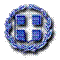                 ΕΛΛΗΝΙΚΗ ΔΗΜΟΚΡΑΤΙΑ ΥΠΟΥΡΓΕΙΟ ΠΑΙΔΕΙΑΣ &  ΘΡΗΣΚΕΥΜΑΤΩΝ    	ΠΕΥΚΗ  19/02/2020 ΠΕΡ/ΚΗ Δ/ΝΣΗ Α’/ΘΜΙΑΣ & Β’/ΘΜΙΑΣ                                                                                       ΕΚΠ/ΣΗΣ ΑΤΤΙΚΗΣ                                                                                                  Αρ. Πρωτ.:  73    Δ/ΝΣΗ Β’/ΘΜΙΑΣ ΕΚΠ/ΣΗΣ Β’ ΑΘΗΝΑΣ	        2ο ΓΥΜΝΑΣΙΟ ΠΕΥΚΗΣ                                                     Ταχ. Δ/νση : 	ΚΟΡΙΝΘΟΥ & ΚΑΛΥΜΝΟΥ                                        Προς  Ενδιαφερόμενα ΤΟΥΡΙΣΤΙΚΑ ΓΡΑΦΕΙΑ		15121 ΠεύκηΤηλέφωνο	:	2108064217   Fax	:	2108064294Email	:	mail@2gym-pefkis.att.sch.grΘΕΜΑ: Πρόσκληση εκδήλωσης ενδιαφέροντος ταξιδιωτικών γραφείων για μετακίνηση μαθητών και συνοδών καθηγητών του σχολείου μας  στη ΣΥΡΟΠαρακαλούμε όσα ταξιδιωτικά γραφεία επιθυμούν, να εκδηλώσουν ενδιαφέρον και να υποβάλλουν τις προσφορές τους σχετικά με την εκπαιδευτική εκδρομή-μετακίνηση του Σχολείου μας.                                                                                                     Σας υπενθυμίζουμε ότι: α) η προσφορά κατατίθεται κλειστή σε έντυπη μορφή (όχι με email  ή  Fax ) στο σχολείο.β) Με κάθε προσφορά κατατίθεται από το ταξιδιωτικό γραφείο απαραιτήτως και Υπεύθυνη δήλωση ότι διαθέτει βεβαίωση συνδρομής των νόμιμων προϋποθέσεων λειτουργίας τουριστικού γραφείου η οποία βρίσκεται σε ισχύ.γ) Θα γίνει παρακράτηση του 20% του συνολικού ποσού ως εγγύηση σε περίπτωση αθέτησης των όρων της συγκεκριμένης σύμβασης το οποίο θα αποδοθεί την επομένη της επιστροφής.δ) Παρακαλούμε όσα ταξιδιωτικά γραφεία καταθέσουν τις προσφορές τους σύμφωνα με αυτά που αναφέρονται στην παραπάνω προκήρυξη έτσι ώστε οι προσφορές τους να είναι συγκρίσιμες.ε) δύο δωρεάν συμμετοχές για οικονομικά αδύνατους μαθητές.                                                                                                                                                                                                                         Η Δ/ΝΤΡΙΑ                                                                                                                                             ΘΕΟΔΩΡΑ ΜΑΖΙΩΤΗ ΕΝΔΕΙΚΤΙΚΟ ΠΡΟΓΡΑΜΜΑ ΕΚΔΡΟΜΗΣ ΣΤΗ ΣΥΡΟΠΑΡΑΣΚΕΥΗ 3 ΑΠΡΙΛΙΟΥ 202007.30 :Μετάβαση µε πλοίο (Blue Star) στην Σύρο11:30: Άφιξη στο λιµάνι της Σύρου, µεταφορά  στο ξενοδοχείο, τακτοποίηση αποσκευών.13.00: Επίσκεψη στο Βιομηχανικό Μουσείο.14.30: Γεύμα και στη συνέχεια περιήγηση στην πόλη: Θα επισκεφθούμε το Δημαρχείο στη μαρμάρινη πλατεία Μιαούλη ,τον Ιερό Ναό της κοίμησης της Θεοτόκου με την ομώνυμη αυθεντική εικόνα του EL GRECO,τον Ιερό Ναό του Αγίου Νικολάου,την συνοικία Βαπόρια με τα Νεοκλασικά Μέγαρα, τη μικρή Βενετία και το Μνημείο του Άταφου Αγωνιστή20:00-22:00 :∆είπνο και βόλτα στην παραλία.ΣΑΒΒΑΤΟ 4 ΑΠΡΙΛΙΟΥ 202008:00 - 09:00: Αφύπνιση και πρωινό στο ξενοδοχείο.09.30-13.00 :Αναχώρηση και επίσκεψη στο ∆ηµαρχείο, στο θεατρικό µουσείο, στο µουσείο κυκλαδικής τέχνης, στο αρχαιολογικό µουσείο .13.00-14.00 :πρόχειρο γεύμα και 14.30 επιβίβαση  στο  λεωφορείο για το Γύρο του Νησιού. Αρχικά θα επισκεφτούμε το Αιολικό Πάρκο της Σύρου. Στη διαδρομή θα δούμε όλο το Νότιο τμήμα της Σύρου, περνώντας από τα χωριά Βάρη, Μέγα Γιαλό, Ποσειδωνία ή Ντελαγράτσια, Φοίνικα, Γαλησά και Κίνι (Επίσκεψη στο Ενυδρείο).20:00 – 22:00: ∆είπνο και βόλτα στην παραλία.ΚΥΡΙΑΚΗ 5 ΑΠΡΙΛΙΟΥ 202008:30 - 09:30 :Αφύπνιση και πρωινό στο ξενοδοχείο. Πρωινή βόλτα στην πόλη και11.30 :Αναχώρηση  µε προορισµό την Τήνο12.00 -14.30 :Άφιξη, προσκύνημα στον Ιερό Ναό της Μεγαλόχαρης και  περιήγηση στο Ίδρυμα της Ευαγγελίστριας , στο μαυσωλείο της Έλλης ,στο μουσείο των Βυζαντινών εικόνων και κειμηλίων, στην έκθεση  Τηνίων  καλλιτεχνών, στην Πινακοθήκη και το Αρχαιολογικό μουσείο .Πρόχειρο γεύμα15.00: Επιβίβαση στο πλοίο  15:30 : άφιξη  στη  Σύρο και περιήγηση  στο μεσαιωνικό οικισμό της ΑΝΩ ΣΥΡΟΥ: θα δούμε τον Καθολικό Καθεδρικό Ναό του Αγίου Γεωργίου, το Μοναστήρι των Καπουτσίνων, το μοναστήρι των Ιησουιτών, την Πιάτσα, τα Λαογραφικά Μουσεία (το σπίτι του Μάρκου Βαμβακάρη)  20:00 – 22:00 :∆είπνο και βόλτα στην παραλία.ΔΕΥΤΕΡΑ 6 ΑΠΡΙΛΙΟΥ 2020 08:30 - 09:30: Αφύπνιση και πρωινό στο ξενοδοχείο.10:00-12.00 :Αναχώρηση από το ξενοδοχείο. Επίσκεψη στο Νεώριο της Σύρου13:00 :Επίσκεψη στο παραδοσιακό εργοστάσιο παραγωγής λουκουµιών.14.30:Πρόχειρο γεύµα και βόλτα στην πόλη της Σύρου.16:00 :Επιβίβαση στο πλοίο (Blue Star) και µετάβαση στην Αθήνα. 1ΣΧΟΛΕΙΟ  2ο ΓΥΜΝΑΣΙΟ ΠΕΥΚΗΣ              2ΠΡΟΟΡΙΣΜΟΣ/ΟΙ-ΗΜΕΡΟΜΗΝΙΑ ΑΝΑΧΩΡΗΣΗΣ ΚΑΙ ΕΠΙΣΤΡΟΦΗΣΑΘΗΝΑ-ΣΥΡΟ-ΑΘΗΝΑ ΑΠΟ 02-04-2020  ΕΩΣ 05-04-20203ΠΡΟΒΛΕΠΟΜΕΝΟΣ ΑΡΙΘΜΟΣ ΣΥΜΜΕΤΕΧΟΝΤΩΝ(ΜΑΘΗΤΕΣ-ΚΑΘΗΓΗΤΕΣ)ΣΥΝΟΛΟ 61±2  (ΜΑΘΗΤΕΣ 56±2,  ΣΥΝΟΔΟΙ ΚΑΘΗΓΗΤΕΣ 5) Από 2 περιβαλλοντικά προγράμματα4ΜΕΤΑΦΟΡΙΚΟ ΜΕΣΟ-ΠΡΟΣΘΕΤΕΣ ΠΡΟΔΙΑΓΡΑΦΕΣ Σύγχρονο κλιματιζόμενο τουριστικό λεωφορείο  στην διάθεση του σχολείου μας σε όλη τη διάρκεια της εκδρομής, δηλαδή από την αναχώρηση από το σχολείο μέχρι και την επιστροφή σ’ αυτό.Το λεωφορείο να διαθέτει όλες τις προβλεπόμενες από την κείμενη Ελληνική νομοθεσία προδιαγραφές. (έγγραφα καταλληλότητας των οχημάτων, επαγγελματική άδεια οδήγησης , ελαστικά σε καλή κατάσταση  κ.λ.π.) Στην προσφορά να περιλαμβάνονται όλα τα έξοδα του λεωφορείου όπως διόδια, parking.ΠΡΟΓΡΑΜΜΑΤΙΣΜΕΝΕΣ ΕΠΙΣΚΕΨΕΙΣ όπως ΑΝΑΦΕΡΟΝΤΑΙ ΣΤΟ ΕΝΔΕΙΚΤΙΚΟ ΠΡΟΓΡΑΜΜΑ ΠΟΥ ΑΚΟΛΟΥΘΕΙ.5ΚΑΤΗΓΟΡΙΑ ΚΑΤΑΛΥΜΑΤΟΣ-ΠΡΟΣΘΕΤΕΣ ΠΡΟΔΙΑΓΡΑΦΕΣ(ΜΟΝΟΚΛΙΝΑ/ΔΙΚΛΙΝΑ/ΤΡΙΚΛΙΝΑ-ΠΡΩΙΝΟ Ή ΗΜΙΔΙΑΤΡΟΦΗ) Διανυκτερεύσεις σε ξενοδοχείο 4ων αστέρων ΣΤΗ ΣΥΡΟ (κατά προτίμηση στην Ερμούπολη), με ΠΡΩΙΝΟ εντός του ξενοδοχείου και ΔΕΙΠΝΟ.Τα ξενοδοχεία να προτείνονται ονομαστικώς και στην προσφορά να αναφέρεται η ιστοσελίδα τους.Τα δωμάτια να είναι συγκεντρωμένα σε ένα κτήριο στην ίδια πτέρυγα και όροφο, εάν είναι δυνατόν να υπάρχει προσωπικό ασφαλείας (όχι σε κτίρια τύπου bungalows).Τα δωμάτια των μαθητών να είναι τρίκλινα /δίκλινα και των συνοδών καθηγητών μονόκλινα.Στην προσφορά να περιλαμβάνεται ο δημοτικός φόρος διανυκτερεύσεων.Να επισυνάπτεται επιβεβαίωση (φωτοτυπία ηλεκτρονικής επικοινωνίας με τα ξενοδοχεία ) διαθεσιμότητας κλινών (όχι κρατήσεις) στα προτεινόμενα ξενοδοχεία.6ΛΟΙΠΕΣ ΥΠΗΡΕΣΙΕΣ –ΠΑΡΟΧΕΣ-ΔΕΣΜΕΥΣΕΙΣΣυμβόλαιο ομαδικής και ατομικής ασφάλισης όλων των μετακινούμενων μαθητών και εκπαιδευτικών. (Να επισυνάπτεται υποχρεωτικά στην προσφορά αναλυτικός πίνακας) Ασφάλιση αστικής επαγγελματικής ευθύνης Διοργανωτή και πρόσθετη ασφάλιση κάλυψης εξόδων σε περίπτωση ατυχήματος ή ασθένειας με κάλυψη των εξόδων μεταφοράς σε περίπτωση ατυχήματος ή ασθένειας.7ΤΕΛΙΚΗ ΣΥΝΟΛΙΚΗ ΤΙΜΗ ΟΡΓΑΝΩΜΕΝΟΥ ΤΑΞΙΔΙΟΥ(ΣΥΜΠΕΡΙΛΑΜΒΑΝΟΜΕΝΟΥ  Φ.Π.Α.)Η προσφορά να περιλαμβάνει τη συνολική τιμή και την επιβάρυνση ανά μαθητή, συμπεριλαμβανομένου του ΦΠΑ.Να δοθούν ατομικές αποδείξεις πληρωμής ανά μαθητή.8ΚΑΤΑΛΗΚΤΙΚΗ ΗΜΕΡΟΜΗΝΙΑ ΚΑΙ ΩΡΑ ΥΠΟΒΟΛΗΣ ΠΡΟΣΦΟΡΑΣ26-02-2020 ΕΩΣ ΤΙΣ 12:30.9ΗΜΕΡΟΜΗΝΙΑ ΚΑΙ ΩΡΑ ΑΝΟΙΓΜΑΤΟΣ ΠΡΟΣΦΟΡΩΝ26-02-2020 ΣΤΙΣ 12:30.